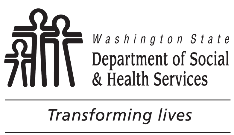 	DEVELOPMENTAL DISABILITIES ADMINISTRATION (DDA)	Adult Family Home (AFH) Referral Checklist	DEVELOPMENTAL DISABILITIES ADMINISTRATION (DDA)	Adult Family Home (AFH) Referral Checklist	DEVELOPMENTAL DISABILITIES ADMINISTRATION (DDA)	Adult Family Home (AFH) Referral Checklist	DEVELOPMENTAL DISABILITIES ADMINISTRATION (DDA)	Adult Family Home (AFH) Referral Checklist	DEVELOPMENTAL DISABILITIES ADMINISTRATION (DDA)	Adult Family Home (AFH) Referral Checklist	DEVELOPMENTAL DISABILITIES ADMINISTRATION (DDA)	Adult Family Home (AFH) Referral ChecklistCLIENT NAMECLIENT NAMEDDA CASE NUMBERCRM / SW / SSS NAMECRM / SW / SSS NAMECRM / SW / SSS NAMECRM / SW / SSS NAMEADULT FAMILY HOME (AFH) PROVIDER NAMEADULT FAMILY HOME (AFH) PROVIDER NAMEAFH TELEPHONE NUMBER (INCLUDE AREA CODE)AFH TELEPHONE NUMBER (INCLUDE AREA CODE)AFH TELEPHONE NUMBER (INCLUDE AREA CODE)CELL PHONE/PAGER NUMBERCELL PHONE/PAGER NUMBERPROVIDER’S STREET ADDRESSPROVIDER’S STREET ADDRESSPROVIDER’S STREET ADDRESSPROVIDER’S STREET ADDRESSPROVIDER’S STREET ADDRESSPROVIDER’S STREET ADDRESSPROVIDER’S STREET ADDRESSProvider IssuesProvider IssuesProvider IssuesProvider IssuesProvider IssuesProvider IssuesProvider Issues1.	Confirm the following per the DDA PQIS or via the Aging and Disability Services AFH database:	Date:      	Current AFH license:	  Yes       No	MH Specialty designation:	  Yes       NoCurrent DSHS AFH contract:	  Yes       No	Dementia Specialty designation:	  Yes       NoDD Specialty designation:	  Yes       No	Conditions on license:	  Yes       No     If yes, specify:1.	Confirm the following per the DDA PQIS or via the Aging and Disability Services AFH database:	Date:      	Current AFH license:	  Yes       No	MH Specialty designation:	  Yes       NoCurrent DSHS AFH contract:	  Yes       No	Dementia Specialty designation:	  Yes       NoDD Specialty designation:	  Yes       No	Conditions on license:	  Yes       No     If yes, specify:1.	Confirm the following per the DDA PQIS or via the Aging and Disability Services AFH database:	Date:      	Current AFH license:	  Yes       No	MH Specialty designation:	  Yes       NoCurrent DSHS AFH contract:	  Yes       No	Dementia Specialty designation:	  Yes       NoDD Specialty designation:	  Yes       No	Conditions on license:	  Yes       No     If yes, specify:1.	Confirm the following per the DDA PQIS or via the Aging and Disability Services AFH database:	Date:      	Current AFH license:	  Yes       No	MH Specialty designation:	  Yes       NoCurrent DSHS AFH contract:	  Yes       No	Dementia Specialty designation:	  Yes       NoDD Specialty designation:	  Yes       No	Conditions on license:	  Yes       No     If yes, specify:1.	Confirm the following per the DDA PQIS or via the Aging and Disability Services AFH database:	Date:      	Current AFH license:	  Yes       No	MH Specialty designation:	  Yes       NoCurrent DSHS AFH contract:	  Yes       No	Dementia Specialty designation:	  Yes       NoDD Specialty designation:	  Yes       No	Conditions on license:	  Yes       No     If yes, specify:1.	Confirm the following per the DDA PQIS or via the Aging and Disability Services AFH database:	Date:      	Current AFH license:	  Yes       No	MH Specialty designation:	  Yes       NoCurrent DSHS AFH contract:	  Yes       No	Dementia Specialty designation:	  Yes       NoDD Specialty designation:	  Yes       No	Conditions on license:	  Yes       No     If yes, specify:1.	Confirm the following per the DDA PQIS or via the Aging and Disability Services AFH database:	Date:      	Current AFH license:	  Yes       No	MH Specialty designation:	  Yes       NoCurrent DSHS AFH contract:	  Yes       No	Dementia Specialty designation:	  Yes       NoDD Specialty designation:	  Yes       No	Conditions on license:	  Yes       No     If yes, specify:Licensed capacity:      	Licensed capacity:      	Licensed capacity:      	Licensed capacity:      	Licensed capacity:      	Licensed capacity:      	Licensed capacity:      	2.	Per the PQI staff or AFH provider:  Number of current residents:        	 2.	Per the PQI staff or AFH provider:  Number of current residents:        	 2.	Per the PQI staff or AFH provider:  Number of current residents:        	 2.	Per the PQI staff or AFH provider:  Number of current residents:        	 2.	Per the PQI staff or AFH provider:  Number of current residents:        	 2.	Per the PQI staff or AFH provider:  Number of current residents:        	 2.	Per the PQI staff or AFH provider:  Number of current residents:        	 Referral ProcessReferral ProcessReferral ProcessReferral ProcessReferral ProcessReferral ProcessReferral Process1.	Release of Information form	Date:	      	2.	Discuss referral need with AFH PQI staff	Date:	      	3.	Discussion of individual’s needs/referral with provider	Date:	      	4.	Delivery of referral packet to provider (Form DSHS 10-232A)	Date:	      	5.	Pre-move visit	Date:	      	6.	Is nurse delegation assessment required:    Yes       No	If “Yes,” give the date of the completed Nurse Delegation assessment	Date:	      		(this must occur no later than the date of move)	Is AFH trained and willing to do nurse delegation:   Yes       No1.	Release of Information form	Date:	      	2.	Discuss referral need with AFH PQI staff	Date:	      	3.	Discussion of individual’s needs/referral with provider	Date:	      	4.	Delivery of referral packet to provider (Form DSHS 10-232A)	Date:	      	5.	Pre-move visit	Date:	      	6.	Is nurse delegation assessment required:    Yes       No	If “Yes,” give the date of the completed Nurse Delegation assessment	Date:	      		(this must occur no later than the date of move)	Is AFH trained and willing to do nurse delegation:   Yes       No1.	Release of Information form	Date:	      	2.	Discuss referral need with AFH PQI staff	Date:	      	3.	Discussion of individual’s needs/referral with provider	Date:	      	4.	Delivery of referral packet to provider (Form DSHS 10-232A)	Date:	      	5.	Pre-move visit	Date:	      	6.	Is nurse delegation assessment required:    Yes       No	If “Yes,” give the date of the completed Nurse Delegation assessment	Date:	      		(this must occur no later than the date of move)	Is AFH trained and willing to do nurse delegation:   Yes       No1.	Release of Information form	Date:	      	2.	Discuss referral need with AFH PQI staff	Date:	      	3.	Discussion of individual’s needs/referral with provider	Date:	      	4.	Delivery of referral packet to provider (Form DSHS 10-232A)	Date:	      	5.	Pre-move visit	Date:	      	6.	Is nurse delegation assessment required:    Yes       No	If “Yes,” give the date of the completed Nurse Delegation assessment	Date:	      		(this must occur no later than the date of move)	Is AFH trained and willing to do nurse delegation:   Yes       No1.	Release of Information form	Date:	      	2.	Discuss referral need with AFH PQI staff	Date:	      	3.	Discussion of individual’s needs/referral with provider	Date:	      	4.	Delivery of referral packet to provider (Form DSHS 10-232A)	Date:	      	5.	Pre-move visit	Date:	      	6.	Is nurse delegation assessment required:    Yes       No	If “Yes,” give the date of the completed Nurse Delegation assessment	Date:	      		(this must occur no later than the date of move)	Is AFH trained and willing to do nurse delegation:   Yes       No1.	Release of Information form	Date:	      	2.	Discuss referral need with AFH PQI staff	Date:	      	3.	Discussion of individual’s needs/referral with provider	Date:	      	4.	Delivery of referral packet to provider (Form DSHS 10-232A)	Date:	      	5.	Pre-move visit	Date:	      	6.	Is nurse delegation assessment required:    Yes       No	If “Yes,” give the date of the completed Nurse Delegation assessment	Date:	      		(this must occur no later than the date of move)	Is AFH trained and willing to do nurse delegation:   Yes       No1.	Release of Information form	Date:	      	2.	Discuss referral need with AFH PQI staff	Date:	      	3.	Discussion of individual’s needs/referral with provider	Date:	      	4.	Delivery of referral packet to provider (Form DSHS 10-232A)	Date:	      	5.	Pre-move visit	Date:	      	6.	Is nurse delegation assessment required:    Yes       No	If “Yes,” give the date of the completed Nurse Delegation assessment	Date:	      		(this must occur no later than the date of move)	Is AFH trained and willing to do nurse delegation:   Yes       NoService AuthorizationService AuthorizationService AuthorizationService AuthorizationService AuthorizationService AuthorizationService Authorization1.	Date of current DDA assessment:            	Daily Rate:      	   	ETR:    Yes       No	Amount:      		Behavior Point Score:       	 (if eligible for Meaningful Day, contact MD Specialist)2.	 Basic Plus    Non-Waiver	PCSP includes AFH service:     Yes       No3.	Date of move:      	4.	Start date of AFH payment authorization:      	1.	Date of current DDA assessment:            	Daily Rate:      	   	ETR:    Yes       No	Amount:      		Behavior Point Score:       	 (if eligible for Meaningful Day, contact MD Specialist)2.	 Basic Plus    Non-Waiver	PCSP includes AFH service:     Yes       No3.	Date of move:      	4.	Start date of AFH payment authorization:      	1.	Date of current DDA assessment:            	Daily Rate:      	   	ETR:    Yes       No	Amount:      		Behavior Point Score:       	 (if eligible for Meaningful Day, contact MD Specialist)2.	 Basic Plus    Non-Waiver	PCSP includes AFH service:     Yes       No3.	Date of move:      	4.	Start date of AFH payment authorization:      	1.	Date of current DDA assessment:            	Daily Rate:      	   	ETR:    Yes       No	Amount:      		Behavior Point Score:       	 (if eligible for Meaningful Day, contact MD Specialist)2.	 Basic Plus    Non-Waiver	PCSP includes AFH service:     Yes       No3.	Date of move:      	4.	Start date of AFH payment authorization:      	1.	Date of current DDA assessment:            	Daily Rate:      	   	ETR:    Yes       No	Amount:      		Behavior Point Score:       	 (if eligible for Meaningful Day, contact MD Specialist)2.	 Basic Plus    Non-Waiver	PCSP includes AFH service:     Yes       No3.	Date of move:      	4.	Start date of AFH payment authorization:      	1.	Date of current DDA assessment:            	Daily Rate:      	   	ETR:    Yes       No	Amount:      		Behavior Point Score:       	 (if eligible for Meaningful Day, contact MD Specialist)2.	 Basic Plus    Non-Waiver	PCSP includes AFH service:     Yes       No3.	Date of move:      	4.	Start date of AFH payment authorization:      	1.	Date of current DDA assessment:            	Daily Rate:      	   	ETR:    Yes       No	Amount:      		Behavior Point Score:       	 (if eligible for Meaningful Day, contact MD Specialist)2.	 Basic Plus    Non-Waiver	PCSP includes AFH service:     Yes       No3.	Date of move:      	4.	Start date of AFH payment authorization:      	CommentsCommentsCommentsCommentsCommentsCommentsCommentsLEGAL REPRESENTATIVELEGAL REPRESENTATIVELEGAL STATUSLEGAL STATUSTELEPHONE NUMBER (INCLUDE AREA CODE)TELEPHONE NUMBER (INCLUDE AREA CODE)TELEPHONE NUMBER (INCLUDE AREA CODE)CLIENT REPRESENTATIVE FOR NSACLIENT REPRESENTATIVE FOR NSACLIENT REPRESENTATIVE FOR NSACLIENT REPRESENTATIVE FOR NSATELEPHONE NUMBER (INCLUDE AREA CODE)TELEPHONE NUMBER (INCLUDE AREA CODE)TELEPHONE NUMBER (INCLUDE AREA CODE)COMMENTSCOMMENTSCOMMENTSCOMMENTSCOMMENTSCOMMENTSCOMMENTSCRM SIGNATURECRM SIGNATURECRM SIGNATURECRM SIGNATURECRM SIGNATURECRM SIGNATUREDATE